Схема теплоснабжения муниципального образования Осинниковский городской округ до 2028 года(актуализация на 2021 год)ОБОСНОВЫВАЮЩИЕ МАТЕРИАЛЫГлава 13 Индикаторы развития систем теплоснабжения поселения, городского округа, города федерального значения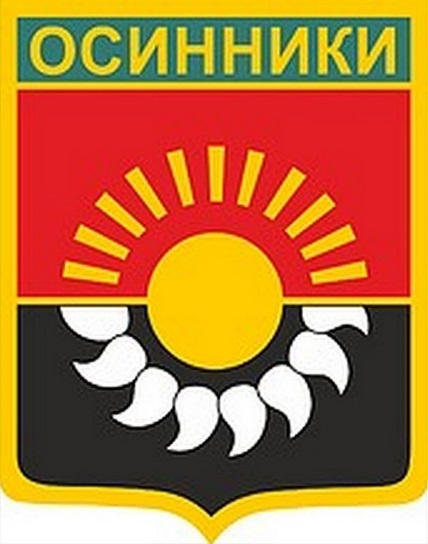 Осинники2020СОСТАВ ПРОЕКТАОГЛАВЛЕНИЕГлава 13	«Индикаторы развития систем теплоснабжения поселения, городского округа, города федерального значения»	413.1	Индикаторы развития систем Осинниковского городского округа	413.2	Мониторинг состояния системы теплоснабжения Осинниковского городского округа		713.3	Разработка плана действий по ликвидации последствий аварийных ситуаций с применением электронного моделирования аварийных ситуаций	7 «Индикаторы развития систем теплоснабжения поселения, городского округа, города федерального значения» Индикаторы развития систем Осинниковского городского округаИндикаторы развития систем теплоснабжения Осинниковского городского округа разрабатываются в соответствии с пунктом 79 Требований к схемам теплоснабжения и содержат результаты оценки существующих и перспективных значений следующих индикаторов развития систем теплоснабжения, рассчитанных в соответствии с методическими указаниями по разработке схем теплоснабжения, а именно:количество прекращений подачи тепловой энергии, теплоносителя в результате технологических нарушений на тепловых сетях;количество прекращений подачи тепловой энергии, теплоносителя в результате технологических нарушений на источниках тепловой энергии;удельный расход условного топлива на единицу тепловой энергии, отпускаемой с коллекторов источников тепловой энергии (отдельно для тепловых электрических станций и котельных);отношение величины технологических потерь тепловой энергии, теплоносителя к материальной характеристике тепловой сети;коэффициент использования установленной тепловой мощности;удельная материальная характеристика тепловых сетей, приведенная к расчетной тепловой нагрузке;доля тепловой энергии, выработанной в комбинированном режиме (как отношение величины тепловой энергии, отпущенной из отборов турбоагрегатов, к общей величине выработанной тепловой энергии в границах поселения, городского округа, города федерального значения);удельный расход условного топлива на отпуск электрической энергии;коэффициент использования теплоты топлива (только для источников тепловой энергии, функционирующих в режиме комбинированной выработки электрической и тепловой энергии);доля отпуска тепловой энергии, осуществляемого потребителям по приборам учета, в общем объеме отпущенной тепловой энергии;средневзвешенный (по материальной характеристике) срок эксплуатации тепловых сетей (для каждой системы теплоснабжения);отношение материальной характеристики тепловых сетей, реконструированных за год, к общей материальной характеристике тепловых сетей (фактическое значение за отчетный период и прогноз изменения при реализации проектов, указанных в утвержденной схеме теплоснабжения) (для каждой системы теплоснабжения, а также для поселения, городского округа, города федерального значения);отношение установленной тепловой мощности оборудования источников тепловой энергии, реконструированного за год, к общей установленной тепловой мощности источников тепловой энергии (фактическое значение за отчетный период и прогноз изменения при реализации проектов, указанных в утвержденной схеме теплоснабжения) (для поселения, городского округа, города федерального значения).Вышеприведенные показатели представлены в таблице 13.1.1.Таблица . Индикаторы развития системы теплоснабжения Осинниковского городского округаМониторинг состояния системы теплоснабжения Осинниковского городского округаМониторинг состояния системы теплоснабжения – это комплексная система наблюдений, оценки и прогноза состояния тепловых сетей и объектов теплоснабжения.Целями создания и функционирования системы мониторинга теплоснабжения являются повышение надежности и безопасности систем теплоснабжения, снижение затрат на проведение аварийно-восстановительных работ посредством реализации мероприятий по предупреждению, предотвращению, выявлению и ликвидации аварийных ситуаций.Порядок определяет взаимодействие органов местного самоуправления, теплоснабжающих организаций и потребителей тепловой энергии при создании и функционировании системы мониторинга системы теплоснабжения.Разработка плана действий по ликвидации последствий аварийных ситуаций с применением электронного моделирования аварийных ситуаций Цели и задачиЦелью Плана является:- повышение эффективности, устойчивости и надежности функционирования объектов жилищно-коммунального хозяйства;- мобилизация усилий по ликвидации технологических нарушений и аварийных ситуаций на объектах жилищно-коммунального назначения;- снижение до приемлемого уровня технологических нарушений и аварийных ситуаций на объектах жилищно-коммунального назначения, минимизация последствий возникновения технологических нарушений и аварийных ситуаций на объектах жилищно-коммунального назначения.Задачами Плана является:- приведение в готовность оперативных штабов по ликвидации аварийных ситуаций на объектах жилищно-коммунального назначения, концентрация необходимых сил и средств;- организация работ по локализации и ликвидации аварийных ситуаций;- обеспечение работ по локализации и ликвидации аварийных ситуаций материально-техническими ресурсами;- обеспечение устойчивого функционирования объектов жизнеобеспечения населения, социальной и культурной сферы в ходе возникновения и ликвидации аварийной ситуации.Риски возникновения аварий, масштабы и последствияНаиболее вероятными причинами возникновения аварий и сбоев в работе могут послужить:- износ тепловых сетей проложенных в грунте (гидродинамические удары);- неблагоприятные погодно-климатические явления;- человеческий фактор.Расчеты допустимого времени устранения технологических нарушенийОрганизация управления ликвидацией аварий на теплопроизводящих объектах и тепловых сетяхКоординацию работ по ликвидации аварии на муниципальном уровне осуществляет комиссия по предупреждению и ликвидации чрезвычайных ситуаций и обеспечению пожарной безопасности поселения, на объектовом уровне – руководитель организации, осуществляющей эксплуатацию объекта.Органами повседневного управления территориальной подсистемы являются:- на межмуниципальном уровне - единая дежурно-диспетчерская служба (далее — ЕДДС) по вопросам сбора, обработки и обмена информации, оперативного реагирования и координации совместных действий дежурно-диспетчерских и аварийно-диспетчерских служб (далее — ДДС, АДС) организаций, расположенных на территории муниципального района, оперативного управления силами и средствами аварийно-спасательных и других сил постоянной готовности в условиях чрезвычайной ситуации (далее — ЧС);- на муниципальном уровне – ответственный специалист муниципального образования;- на объектовом уровне –дежурные - сторожа организаций (объектов).Размещение органов повседневного управления осуществляется на стационарных пунктах управления, оснащаемых техническими средствами управления, средствами связи, оповещения и жизнеобеспечения, поддерживаемых в состоянии постоянной готовности к использованию.Резервы финансовых и материальных ресурсов для ликвидации чрезвычайных ситуаций и их последствийДля ликвидации аварий создаются и используются:- резервы финансовых и материальных ресурсов Осинниковского городского округа;- резервы финансовых материальных ресурсов организаций.Объемы резервов финансовых ресурсов (резервных фондов) определяются ежегодно и утверждаются нормативным правовым актом и должны обеспечивать проведение аварийно-восстановительных работ в нормативные сроки.Порядок действий по ликвидации аварий на теплопроизводящих объектах и тепловых сетяхВ зависимости от вида и масштаба аварии принимаются неотложные меры по проведению ремонтно-восстановительных и других работ, направленных на недопущение размораживания систем теплоснабжения и скорейшую подачу тепла в дома с центральным отоплением и социально значимые объекты.Планирование и организация ремонтно-восстановительных работ на тепло-производящих объектах (далее — ТПО) и тепловых сетях (далее – ТС) осуществляется руководством организации, эксплуатирующей ТПО (ТС).Принятию решения на ликвидацию аварии предшествует оценка сложившейся обстановки, масштаба аварии и возможных последствий.Работы проводятся на основании нормативных и распорядительных документов оформляемых организатором работ.К работам привлекаются аварийно-ремонтные бригады, специальная техника и оборудование организаций, в ведении которых находятся ТПО (ТС) в круглосуточном режиме, посменно.О причинах аварии, масштабах и возможных последствиях, планируемых сроках ремонтно-восстановительных работ, привлекаемых силах и средствах руководитель работ информирует ЕДДС не позднее 20 минут с момента происшествия, ЧС, администрацию Осинниковского городского округа.О сложившейся обстановке население информируется администрацией городского округа, эксплуатирующей организацией через местную систему оповещения и информирования.При возникновении незначительных повреждений на инженерных сетях, эксплуатирующая организация оповещает телефонограммой о повреждениях владельцев коммуникаций, смежных с поврежденной и администрацию муниципального образования, которые немедленно направляют своих представителей на место повреждения или сообщают ответной телефонограммой об отсутствии их коммуникаций на месте дефекта.В случае необходимости привлечения дополнительных сил и средств к работам, руководитель работ докладывает мэру Осинниковского городского округа, председателю комиссии по предупреждению и ликвидации чрезвычайных ситуаций и обеспечению пожарной безопасности города, ЕДДС.При угрозе возникновения чрезвычайной ситуации в результате аварии (аварийном отключении коммунально-технических систем жизнеобеспечения населения в жилых домах на сутки и более, а также в условиях критически низких температур окружающего воздуха) работы координирует комиссия по предупреждению и ликвидации чрезвычайных ситуаций и обеспечению пожарной безопасности города.	Работы по устранению технологических нарушений на инженерных сетях, связанные с нарушением благоустройства территории, производятся ресурсоснабжающими организациями и их подрядными организациями по согласованию с администрацией Осинниковского городского округа.	Восстановление асфальтового покрытия, газонов и зеленых насаждений на уличных проездах, газонов на внутриквартальных и дворовых территориях после выполнения аварийных и ремонтных работ на инженерных сетях производятся за счет владельцев инженерных сетей, на которых произошла авария или возник дефект.	Собственники земельных участков, по которым проходят инженерные коммуникации, обязаны:осуществлять контроль за содержанием охранных зон инженерных сетей, в том числе за своевременной очисткой от горючих отходов, мусора, тары, опавших листьев, сухой травы, а также обеспечивать круглосуточный доступ для обслуживания и ремонта инженерных коммуникаций;не допускать в пределах охранных зон инженерных сетей и сооружений возведения несанкционированных построек, складирования материалов, устройства свалок, посадки деревьев, кустарников и т.п.;обеспечивать, по требованию владельца инженерных коммуникаций, снос несанкционированных построек и посаженных в охранных зонах деревьев и кустарников;принимать меры, в соответствии с действующим законодательством, к лицам, допустившим устройство в охранной зоне инженерных коммуникаций постоянных или временных предприятий торговли, парковки транспорта, рекламных щитов и т. д.;компенсировать затраты, связанные с восстановлением или переносом из охранной зоны инженерных коммуникаций построек и сооружений, а также с задержкой начала производства аварийных или плановых работ из-за наличия несанкционированных сооружений.	Собственники земельных участков, организации, ответственные за содержание территории, на которой находятся инженерные коммуникации, эксплуатирующая организация, сотрудники органов внутренних дел при обнаружении технологических нарушений (вытекание горячей воды или выход пара из надземных трубопроводов тепловых сетей, образование провалов и т.п.) обязаны:	- принять меры по ограждению опасной зоны и предотвращению доступа посторонних лиц в зону технологического нарушения до прибытия аварийных служб;	- незамедлительно информировать о всех происшествиях, связанных с повреждением объектов теплоснабжения в администрацию Осинниковского городского округа. Владелец или арендатор встроенных нежилых помещений (подвалов, чердаков, мансард и др.), в которых расположены инженерные сооружения системы теплоснабжения или по которым проходят инженерные коммуникации, при использовании этих помещений под склады или другие объекты, обязан обеспечить беспрепятственный доступ представителей исполнителя коммунальных услуг и (или) специализированных организаций, обслуживающих внутридомовые системы, для их осмотра, ремонта или технического обслуживания.Работы по оборудованию встроенных нежилых помещений, по которым проходят инженерные коммуникации, выполняются по техническим условиям исполнителя коммунальных услуг, согласованным с теплоснабжающими организациями.Во всех жилых домах и на объектах социальной сферы их владельцами должны быть оформлены таблички с указанием адресов и номеров телефонов для сообщения о технологических нарушениях работы систем инженерного обеспечения.Порядок ограничения, прекращения подачи тепловой энергии при возникновении (угрозе возникновения) аварийных ситуаций в системе теплоснабженияВ случае возникновения (угрозы возникновения) аварийных ситуаций в системе теплоснабжения для недопущения длительного и глубокого нарушения температурных и гидравлических режимов систем теплоснабжения, санитарно-гигиенических требований к качеству теплоносителя допускается полное и (или) частичное ограничение режима потребления (далее - аварийное ограничение), в том числе без согласования с потребителем при необходимости принятия неотложных мер. В таком случае аварийное ограничение вводится при условии невозможности предотвращения указанных обстоятельств путем использования резервов тепловой мощности.Аварийные ограничения осуществляются в соответствии с графиками аварийного ограничения.Необходимость введения аварийных ограничений может возникнуть в следующих случаях:понижение температуры наружного воздуха ниже расчетных значений более чем на 10 градусов на срок более 3 суток;возникновение недостатка топлива на источниках тепловой энергии;возникновение недостатка тепловой мощности вследствие аварийной остановки или выхода из строя основного теплогенерирующего оборудования источников тепловой энергии (паровых и водогрейных котлов, водоподогревателей и другого оборудования), требующего восстановления более 6 часов в отопительный период;нарушение или угроза нарушения гидравлического режима тепловой сети по причине сокращения расхода подпиточной воды из-за неисправности оборудования в схеме подпитки или химводоочистки, а также прекращение подачи воды на источник тепловой энергии от системы водоснабжения;нарушение гидравлического режима тепловой сети по причине аварийного прекращения электропитания сетевых и подпиточных насосов на источнике тепловой энергии и подкачивающих насосов на тепловой сети;повреждения тепловой сети, требующие полного или частичного отключения магистральных и распределительных трубопроводов, по которым отсутствует резервирование.Регламент действия ЕДДС при возникновении аварийных ситуацийДежурный, получив информацию об аварийной ситуации, на основании анализа полученных данных о технологическом нарушении (аварии), принимает меры по приведению в готовность и направлению к месту аварии сил и средств аварийно диспетчерской службы для обеспечения работ по ликвидации аварии. При необходимости принимает меры по организации спасательных работ и эвакуации людей, определяет (уточняет) порядок взаимодействия и обмена информацией между диспетчерскими службами теплоснабжающих предприятий. Осуществляет контроль за выполнением мероприятий по ликвидации аварийных ситуаций с последующим с последующим восстановлением подачи тепла, горячей воды потребителям.Таблица . Регламент действий дежурного ЕДДС при получении информации об аварии на системах теплоснабженияНаименованиеПримечание12Том 1. Обосновывающие материалыГлава 1 «Существующее положение в сфере производства, передачи и потребления тепловой энергии для целей теплоснабжения»Глава 2 «Существующее и перспективное потребление тепловой энергии на цели теплоснабжения»Глава 3 «Электронная модель системы теплоснабжения Осинниковского городского округа»Глава 4 «Существующие и перспективные балансы тепловой мощности источников тепловой энергии и тепловой нагрузки потребителей»Глава 5 «Мастер-план развития систем теплоснабжения Осинниковского городского округа»Глава 6 «Существующие и перспективные балансы производительности водоподготовительных установок и максимального потребления теплоносителя теплопотребляющими установками потребителей, в том числе в аварийных режимах»Глава 7 «Предложения по строительству, реконструкции и техническому перевооружению источников тепловой энергии»Глава 8 «Предложения по строительству и реконструкции тепловых сетей»Глава 9 «Предложения по переводу открытых систем теплоснабжения (горячего водоснабжения) в закрытые системы горячего водоснабжения»Глава 10 «Перспективные топливные балансы»Глава 11 «Оценка надежности теплоснабжения»Глава 12 «Обоснование инвестиций в строительство, реконструкцию и техническое перевооружение»Глава 13 «Индикаторы развития систем теплоснабжения городского округа»Глава 14 «Ценовые (тарифные) последствия»Глава 15 «Реестр единых теплоснабжающих организаций»Глава 16 «Реестр проектов схемы теплоснабжения»Глава 17 «Замечания и предложения к проекту схемы теплоснабжения»Глава 18 «Сводный том изменений, выполненных в доработанной и (или) актуализированной схеме теплоснабжения»Том 2. Утверждаемая часть№ п/пПоказательЕдиница измерения201820192020202120222023202420252026202720281Количество прекращений подачи тепловой энергии, теплоносителя в результате технологических нарушений на тепловых сетях в системах централизованного теплоснабжения Осинниковского ГО1.1Осинниковский городской округна 1 км тс0,1270,1270,1260,1250,1240,1230,1230,1230,1230,1230,1232Количество прекращений подачи тепловой энергии, теплоносителя в результате технологических нарушений на источниках тепловой энергии  Осинниковского ГО2.1ЮК ГРЭСна 1 Гкал/ч УТМ000000000003Удельный расход условного топлива на единицу тепловой энергии, отпускаемой с коллекторов источников тепловой энергии по системам централизованного теплоснабжения Осинниковского ГО, в том числе.3.1Системы централизованного теплоснабжения на базе источников комбинированной выработки тепловой и электрической энергии, в том числе:3.1.1ЮК ГРЭСкг у.т./Гкал194,50194,50194,50194,50194,50194,50194,50194,50194,50194,50194,503.2Системы централизованного теплоснабжения на базе котельных3.2.1.1котельная д/с №8кг у.т./Гкал409,96254,1227,57227,57227,57227,57227,57227,57227,57227,57227,573.2.1.2котельная №3кг у.т./Гкал231,16229,7226,47226,47226,473.2.1.3котельная шк.№7кг у.т./Гкал342,52240,7231,92231,92231,92231,92231,92231,92231,92231,92231,923.2.1.4котельная шк.№16кг у.т./Гкал333,58255,5230,59230,59230,59230,59230,59230,59230,59230,59230,593.2.1.5котельная №2кг у.т./Гкал272,87229,9227,24227,243.2.1.6котельная БИСкг у.т./Гкал220,64233,4226,87226,87226,87226,87226,87226,87226,87226,87226,873.2.1.7котельная ж/д №1кг у.т./Гкал291,84242,7227,98227,98227,98227,98227,98227,98227,98227,98227,983.2.1.8котельная ж/д №2кг у.т./Гкал231,72241,6227,41227,41227,41227,41227,41227,41227,41227,41227,413.2.1.9кот. Тобольскаякг у.т./Гкал235,13229,5229,01229,01229,01229,01229,01229,01229,01229,01229,013.2.1.10котельная №3Ткг у.т./Гкал232,36223,08228,41228,41228,41228,41228,41228,41228,41228,41228,413.2.1.11котельная №4Ткг у.т./Гкал237,91229,4227,02227,02227,02227,02227,02227,02227,02227,02227,023.2.1.12котельная №5Ткг у.т./Гкал243,17230,8228,67228,67228,67228,67228,67228,67228,67228,67228,674.Отношение величины технологических потерь тепловой энергии к материальной характеристике тепловой сети4.1котельная д/с №8Гкал/м211,4111,4111,1910,9610,7410,5310,3210,119,919,719,524.2котельная №3Гкал/м22,892,892,832,772,720,000,000,000,000,000,004.3котельная шк.№7Гкал/м28,418,418,418,418,418,418,418,418,418,418,414.4котельная шк.№16Гкал/м214,6914,6914,4014,1113,8313,5513,2813,0212,7612,5012,254.5котельная №2Гкал/м24,314,314,220,000,000,000,000,000,000,000,004.6котельная БИСГкал/м21,871,871,831,791,761,721,691,651,621,591,564.7котельная ж/д №1Гкал/м23,953,953,873,793,723,643,573,503,433,363,294.8котельная ж/д №2Гкал/м219,0819,0818,6918,3217,9517,5917,2416,9016,5616,2315,904.9Котельная №3ТГкал/м28,388,388,228,057,897,737,587,437,287,136,994.10Котельная №4ТГкал/м29,409,409,219,038,858,678,498,328,168,007,844.11Котельная №5ТГкал/м26,516,516,386,256,126,005,885,765,655,545,434.12Котельная ТобольскаяГкал/м29,669,669,479,289,098,918,738,568,398,228,055.Отношение величины технологических потерь теплоносителя к материальной характеристике тепловой сетикотельная д/с №8м3/м20,060,060,060,060,060,060,060,060,060,060,06котельная №3м3/м217,7517,750,000,000,000,000,000,000,000,000,00котельная шк.№7м3/м20,250,250,250,250,250,250,250,250,250,250,25котельная шк.№16м3/м20,230,230,230,230,230,230,230,230,230,230,23котельная №2м3/м25,445,440,000,000,000,000,000,000,000,000,00котельная БИСм3/м24,274,274,274,274,274,274,274,274,274,274,27котельная ж/д №1м3/м22,182,182,182,182,182,182,182,182,182,182,18котельная ж/д №2м3/м273,4473,4473,4473,4473,4473,4473,4473,4473,4473,4473,44Котельная №3Тм3/м269,5569,5569,5569,5569,5569,5569,5569,5569,5569,5569,55Котельная №4Тм3/м219,5019,5019,5019,5019,5019,5019,5019,5019,5019,5019,50Котельная №5Тм3/м230,7830,7830,7830,7830,7830,7830,7830,7830,7830,7830,785.1Котельная Тобольскаям3/м226,7826,7826,7826,7826,7826,7826,7826,7826,7826,7826,786.Удельная материальная характеристика тепловых сетей, приведенная к расчетной тепловой нагрузке6.1котельная д/с №8м2/(Гкал/ч)571,4571,4571,4571,4571,4571,4571,4571,4571,4571,4571,46.2котельная №3м2/(Гкал/ч)364,8364,8364,8364,8364,8------6.3котельная шк.№7м2/(Гкал/ч)55,655,655,655,655,655,655,655,655,655,655,66.4котельная шк.№16м2/(Гкал/ч)80,680,680,680,680,680,680,680,680,680,680,66.5котельная №2м2/(Гкал/ч)449,6449,6449,6--------6.6котельная БИСм2/(Гкал/ч)223,5223,5223,5223,5223,5223,5223,5223,5223,5223,5223,56.7котельная ж/д №1м2/(Гкал/ч)582,4582,4582,4582,4582,4582,4582,4582,4582,4582,4582,46.8котельная ж/д №2м2/(Гкал/ч)56,956,956,956,956,956,956,956,956,956,956,96.9Котельная №3Тм2/(Гкал/ч)120,1120,1120,1120,1120,1120,1120,1120,1120,1120,1120,16.10Котельная №4Тм2/(Гкал/ч)113,8113,8113,8113,8113,8113,8113,8113,8113,8113,8113,86.11Котельная №5Тм2/(Гкал/ч)172,9172,9172,9172,9172,9172,9172,9172,9172,9172,9172,96.12Котельная Тобольскаям2/(Гкал/ч)268,4268,4268,4268,4268,4268,4268,4268,4268,4268,4268,48.Доля тепловой энергии, выработанной в комбинированном режиме (как отношение величины тепловой энергии, отпущенной из отборов турбоагрегатов, к общей величине выработанной тепловой энергии в границах городского округа)8.1ЮК ГРЭС0,010,010,010,010,010,010,010,010,010,010,019.Удельный расход условного топлива на отпуск электрической энергии с шин, в том числе:9.1.ЮК ГРЭСг.у.т./кВт*ч499,0498,97498,97498,97498,97498,97498,97498,97498,97498,97498,9710.Коэффициент использования теплоты топлива (только для источников тепловой энергии, функционирующих в режиме комбинированной выработки электрической и тепловой энергии), в том числе:10.1.ЮК ГРЭС2,062,062,062,062,062,062,062,062,062,062,0613.Отношение материальной характеристики тепловых сетей, реконструированных за год, к общей материальной характеристике тепловых сетей (фактическое значение за отчетный период и прогноз изменения при реализации проектов, указанных в утвержденной схеме теплоснабжения)13.1По всем котельным0,000,000,020,020,020,020,020,020,020,020,0214.Отношение установленной тепловой мощности оборудования источников тепловой энергии, реконструированного за год, к общей установленной тепловой мощности источников тепловой энергии (фактическое значение за отчетный период и прогноз изменения при реализации проектов, указанных в утвержденной схеме теплоснабжения).14.1Котельные 0,00,00,30,30,20,30,40,40,30,00,014.2ЮК ГРЭС0,00,00,00,00,00,00,00,00,00,00,0Вид аварииПричина аварииМасштаб аварии и последствияУровень реагированияПримечаниеОстановка источника тепловой энергииПрекращение подачи электроэнергииПрекращение циркуляции воды в систему отопления всех потребителей, понижение температуры в зданиях и жилых домах, размораживание тепловых сетей и отопительных батарей.муниципальныйОстановка источника тепловой энергииПрекращение подачи топливаПрекращение подачи горячей воды в систему отопления всех потребителей, понижение температуры в зданиях и жилых домах.объектовый (локальный)Порыв тепловых сетейПредельный износ, гидродинамические ударыПрекращение подачи горячей воды в систему отопления всех потребителей, понижение температуры в зданиях и жилых домах, размораживание тепловых сетей и отопительных батареймуниципальный№ п/пНаименование технологического нарушенияВремя на устранениеОжидаемая температура в жилых помещениях при температуре наружного воздуха, СОжидаемая температура в жилых помещениях при температуре наружного воздуха, СОжидаемая температура в жилых помещениях при температуре наружного воздуха, СОжидаемая температура в жилых помещениях при температуре наружного воздуха, С№ п/пНаименование технологического нарушенияВремя на устранение0-10-20более -201.Отключение отопления2 часа181815152.Отключение отопления4 часа181515153.Отключение отопления6 часов151515104.Отключение отопления8 часов15151010№ п/пМероприятияИсполнительАдрес предоставления информацииПримечание1Оповещение и передача информации о возникновении аварийной ситуации на объекте предприятия, организации ЖКХТеплогенерирующие и теплосетевые организацииАдминистрацияИнформирование ЕДДС2Ликвидация аварийной ситуации на объектеТеплогенерирующие и теплосетевые организацииАдминистрацияИнформирование ЕДДС3Доклад о ликвидации аварийной ситуации и вводе объекта в рабочий режимТеплогенерирующие и теплосетевые организацииАдминистрацияИнформирование ЕДДС№ п/пМероприятиеСрок исполненияИсполнитель1234Уточнить информацию у дежурного ДС теплоснабжающей организации: Уточнить информацию у дежурного ДС теплоснабжающей организации: Уточнить информацию у дежурного ДС теплоснабжающей организации: Уточнить информацию у дежурного ДС теплоснабжающей организации: 1.1.1.2.1.3.- время и дату происшествия- место происшествия (адрес)- тип и диаметр трубопроводной системы- определение объема последствий аварийной ситуации (количество жилых домов, котельных, ЦТП, учреждений социальной сфера и т.д.);довести информацию до дежурных служб Осинниковского городского округа, Министерства ЖКХ МО, ОДС РСО, УК, ТСЖ, ЖСК состав сил и средств, задействованных на ликвидации аварииНемедленноДежурно-диспетчерская служба теплоснабжающей организации - ДДС ТСО)Дежурный ЕДДСДДС ТСОДоложить об аварии на системах теплоснабжения Доложить об аварии на системах теплоснабжения Доложить об аварии на системах теплоснабжения Доложить об аварии на системах теплоснабжения 2.1.2.2.2.3.Руководителю оперативного штаба по ликвидации аварииОрганизовать оповещение членов оперативного штаба(место сбора – зал заседаний)Доложить результаты оповещения Руководителю оперативного штаба (заместителю)НемедленноВ рабочее время «Ч»+20 минв нерабочее время «Ч» +1 час 30 минДежурный ЕДДСПо указанию Руководителя оперативного штаба по ликвидации аварииПо указанию Руководителя оперативного штаба по ликвидации аварииПо указанию Руководителя оперативного штаба по ликвидации аварииПо указанию Руководителя оперативного штаба по ликвидации аварии3.1.Организовать сбор и обобщениеинформации: - о ходе развития аварии и проведения работ по ее ликвидации;- об усилении состава сил и средств, привлекаемых для ликвидации аварии;- о проверке готовности к работе автономных источников электроснабжения;- о состоянии котельных, тепловых пунктов, тепловых сетей, систем энергоснабжения, о наличии резервного топлива;Через каждые2 часа в течение всего периода ликвидации аварии«Ч» + 2 часаПоследующие суткиДежурный ЕДДС,ДДС РСОДДС ТСО4.При завершении работ по ликвидации аварии4.При завершении работ по ликвидации аварии4.При завершении работ по ликвидации аварии4.При завершении работ по ликвидации аварии4.1.Оповестить РСО, УК, ТСЖ, ЖСКо завершении работ по ликвидации аварииНемедленноДежурный ЕДДС,ДДС ТСО4.2. Проконтролировать подачу теплоносителя потребителямДежурный ЕДДС,ДДС ТСО,Диспетчер УК,ТСЖ,ЖСК4.3.Доложить о ликвидации аварии, приведению привлекаемых сил и средств в исходное состояние в СОД ЦУКС МЧС МО, Министерство ЖКХ МО, Руководителю оперативного штабаПо завершении работДежурный ЕДДС,ДДС ТСО, 
Диспетчер УК,ТСЖ,ЖСК